Teen Reach Adventure Camp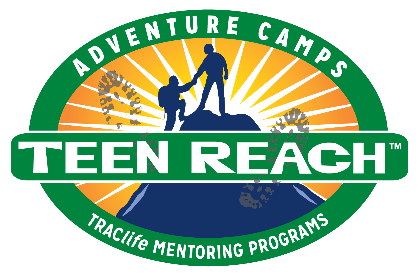 Dear Foster Parent/Legal Guardian,Thank you for completing the Teen Reach Adventure Camp application foryour foster teen. She/he has officially been accepted to attend T.R.A.C this summer.Registration will begin at  on , the first day of camp, at .Please do not call the office; they are not a contact for T.R.A.C.Please use the enclosed Registration Check List to ensure your teen is prepared for camp, this includes preparing/requesting any medications they may need in original bottles only. There will be multiple stations at T.R.A.C. Registration to ensure your teen has asuccessful camping experience, but please follow all instructions carefully. Please pre-check your camper's gear for any questionable* items. We will search all gear at registration and will confiscate any inappropriate items.Please call  at  if you have any questions about camp or registration. All campers will return to the registration location on , by . If someone other than you will pick up your teen from camp, please let the Camp Director or Registration Supervisor know. By law, we will not be able to release him/her to another person without prior notification.Thank you for sending your teen to Teen Reach Adventure Camp! Sincerely,Camp Director*All electronic item s, tobacco or illegal drugs, questionable reading material, dangerous weapons. Please contact the cam p director if you would like further clarification on items not allowed at Teen Reach Adventure Cam p.Teen Reach Adventure CampREGISTRATION CHECKLIST(Please bring this list to registration)Required prior to registration, for your child to attend T.R.A.C.:Campers should also bring the following items for camp.In addition to the preparations listed above, your teen must be able to hike at least two miles. Thank you for preparing your teen for a successful T.R.A.C. experience. Teen Reach Adventure Camp LeadershipCamper Name:Guardian Name:Phone Number:Case Worker’s Name:Phone Number:Camper Application, complete and accurateRecent photo of camper (sent with application)Signed releases for facility activities (zipline, horses, etc.), if required.Medication confirmed with physician for accuracy (dosage/original container)Lice shampoo (RID) treatment three (3) days prior to campRegistration fee (if required) – submitted with Camper ApplicationPacking List – Teen Reach Adventure CampPacking List – Teen Reach Adventure CampPacking List – Teen Reach Adventure CampPacking List – Teen Reach Adventure CampPacking List – Teen Reach Adventure CampSleeping bag/blanketsUndergarments (5 pair)Pillow/sheetsSocks (5 pair)Old sneakers/hiking bootsSweatshirt/Jacket (two)Jeans/long pants (2 pair)Towel (two)Shorts (2 pair)Swimsuit (no bikinis)Shirts (three)Toiletries